rÉsolution 1391(adoptée à la neuvième Séance plénière)Conditions d'emploi des fonctionnaires élus de l'UITLe Conseil,au vudes dispositions de la Résolution 46 (Kyoto, 1994) de la Conférence de plénipotentiaires,ayant examinéle rapport du Secrétaire général sur les mesures prises dans le cadre du régime commun des Nations Unies à la suite des décisions de l'Assemblée générale des Nations Unies (72ème session) sur les conditions d'emploi (Résolution 72/255 du 24 décembre 2017),décided'approuver les traitements suivants, avec effet au 1er janvier 2018, pour les fonctionnaires élus de l'UIT: Conseil 2018
Genève, 17-27 avril 2018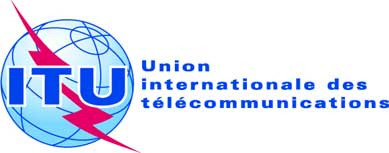 Document C18/115-F1er mai 2018Original: anglaisUSD par anUSD par anBrutNet Secrétaire général235 511170 937Vice-Secrétaire général et Directeurs des Bureaux214 250156 905